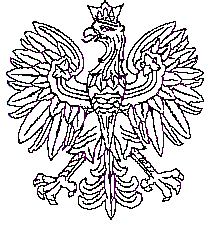 WOJEWODA  ŚLĄSKI		   Katowice , 19-04-2024		                                                                       	   IFXV.7840.13.1.2024           OBWIESZCZENIEo wydaniu decyzji o pozwoleniu na budowę nr 24/24 z 18 kwietnia 2024 r. Na podstawie art. 49 ustawy z dnia 14 czerwca 1960 r. Kodeks postępowania administracyjnego (tekst jedn. Dz.U. z 2024 r. poz. 572 ze zm.), oraz na podstawie art. 6 ust. 1 w związku z art. 14 ust. 1 ustawy z dnia 14 kwietnia 2023 r. o przygotowaniu i realizacji inwestycji w zakresie elektrowni szczytowo-pompowych oraz inwestycji towarzyszących (t.j. Dz. U. z 2023 r. poz. 1113), zawiadamia się, że Wojewoda Śląski po rozpatrzeniu wniosku złożonego 8 lutego 2024 r. (uzupełniony 20 lutego
2024 r.) przez Inwestora: PGE Energetyka Odnawialna S.A. (ul. Ogrodowa 59a, 00-876 Warszawa) działającego przez pełnomocnika Panią Monię Bartczak, zatwierdził projekt architektoniczno- budowlany i udzielił pozwolenia na budowę dla zamierzenia budowlanego pn.:„Przebudowa komór hydrozespołów i zabudowa technologicznego stropu stalowego
w pomieszczeniach oporników rozruchowych (SFC)” na terenie elektrowni szczytowo-pompowej Porąbka - Żar Międzybrodziu Żywieckimna działce numerze ewidencyjnym: 241702_2.0002.370/7 w Międzybrodziu Żywieckim.- w zakresie przebudowy komór hydrozespołów oraz budowy stropu w pomieszczeniu oporników rozruchowych.POUCZENIE	Informuję wszystkie zainteresowane strony o możliwości zapoznania się z treścią wymienionej wyżej decyzji w Wydziale Infrastruktury Śląskiego Urzędu Wojewódzkiego w Katowicach przy ul. Jagiellońskiej 25, w sposób uzgodniony telefonicznie (nr tel. 32 20 77 530).Od decyzji przysługuje odwołanie do Głównego Inspektora Nadzoru Budowlanego w Warszawie, za pośrednictwem Wojewody Śląskiego, w terminie 7 dni od dnia doręczenia decyzji  stronie, albo w terminie 14 dni  od dnia obwieszczenia 
lub doręczenia zawiadomienia o wydaniu decyzji.Odwołanie powinno zawierać zarzuty odnoszące się do decyzji, określać istotę i zakres żądania będącego przedmiotem odwołania oraz wskazywać dowody uzasadniające to żądanie.